  GOPIKA P KUMAR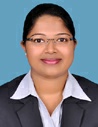     Gokulam, Mukundapuram. P.O, Chavara, Kollam 691585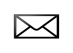  : gopikapushpakumar@gmail.com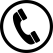  : 91 8086759010                 PROFILE SUMMARY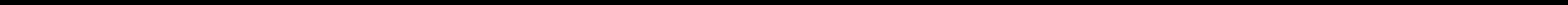 Career Objective	To explore the heights in the industry by utilizing my ability, creativity, knowledge    and talents to the maximum for the benefit of my society and selfKey SkillsSkill of providing better standard of customer service and dealing with complaintsPlanning, promoting and selling of travel related products Sound knowledge in Airline Security and Airport Ground OperationsTechnical knowledge in construction of Load & Trim of A320, A330, B767, B737Professional Qualification Bachelors Diploma with A Grade in AviationIATA certified in Airline Customer ServiceNational Aviation Cadetship Training Corps certified training in Aviation Security with B GradeTechnical QualificationBasic AVSEC CourseXBIS ScreenerBasic Operations in ComputerAcademic QualificationBSc in Airline, Tourism & Hospitality Management of Punjab Technical University ExperienceCurrently working with Quilon Institute of Management Studies as Academic Associate since August 2020 Worked with AIRINDIA AIR TRANSPORT SERVICE Ltd as Senior Security Agent in Cochin International Airport  (June 2015 – February 2020)Worked with Speed Wings Aviation Academy, Kollam as Faculty in Aviation and IATA         (July 2014 –May 2015)Worked with Air Travel Enterprises India Ltd, Kollam (1st January 2013- 17th January   2014) as Senior Travel Consultant..AchievementAcademic topperAward for best coordinator in Cadets Talents Show-2011Cent percentage attendance holder in academic year 2009-201171% marks scored in BSc ATHM83% marks scored in Plus Two & 77% marks scored in SSLCLanguages KnownOther Country Visited                                  Malaysia                                                                             Personal DetailsName in full                        :     Gopika P KumarDate of Birth                       :      03 MAR 1992Gender                                 :      FemaleNationality                           :      IndianMarital Status                      :      MarriedPassport Number                 :      K 5686172Conclusion I, Gopika P Kumar, do hereby declare that all the information provided by me above is true, correct and complete to the best of my knowledge and belief. It is the short profile about me. I have great gratitude to yourself for spending your valuable time for having a glance in my profile.                                                                     Yours faithfully Place: Kollam			                           Gopika P KumarDate :           LanguageSpeakReadWriteEnglishHindiMalayalam